Computational Investigation of Aerodynamic Characteristics for Elliptic UAVs’ WingAmaal Attia1, Ibrahim Elbadawy*1, 2, Osama E. Mahmoud11Mechanical Power Engineering Department, Faculty of Engineering - Mattaria, Helwan University, Cairo 11718, Egypt2Department of Mechanical Engineering, College of Engineering and Technology, American University of the Middle East, KuwaitAbstractUnmanned Aerial Vehicles, UAVs, gained an important role in modern military and civilian applications. Developments in UAVs technology improve its performance and maneuverability with acceptable cost. Elliptic airfoil had been widely used in the development of Rotor/Wing subsonic aircraft. The present work aims to investigate the effect of various elliptic airfoil parameters, such as Reynolds number, angle of attack and airfoil thickness, on aerodynamic behavior using two-dimensional computational study. The computational results were validated by experimental results. Angles of attack was evaluated from 0° to 18° in order to analyze aerodynamic characteristics up to stall condition, while Reynolds number was evaluated at values of 1×10⁵, 3×105, 2×106, and 8×106, to cover the range of rotary and fixed wing flight conditions. Thickness ratio was ranged from 5% to 25% to include the UAVs airfoil thicknesses so that choice best thickness gets max lift to drag ratio. In addition, the thicknesses location was evaluated for a range of 30% to 70% to get suitable location gets max left to drag ratio. The ANSYS-Fluent software was used with Spalart-Allmaras turbulence model, and found that the maximum lift to drag ratio which improve the UAV capability in this study is at Re=2×106, angle of attack at 8°, max thickness ratio of (0.1chord) located at (0.3chord). Keywords: UAV; Elliptic airfoil; Aerodynamics.Introduction In recent times, UAVs have witnessed remarkable development as a result of increased confidence in the military and civilian applications. An unmanned vehicle with vertical take-off and landing (VTOL) ability represents one example of an interest area, which has possibility for important research innovation. A canard rotor/wing (CRW) is a UAV that falls under this category. CRWs can hover and fly at low speeds like a conventional helicopter and can also fly at high speeds like a fixed wing aircraft with the additional capability of VTOL .This specific ability of CRWs to transform into various flight modes gives it importance for military and civilian applications and if it have an elliptical wing, it will do this property efficiently, And as a result of that importance of VTOL UAVs and elliptical wings, computational and experimental investigations   have been carried out by many researchers. The two pair of elliptical and circular shaped winglets with the wing of the aircraft model were described by  for the reduction of induced drag purpose without increasing the span of the aircraft. Aerodynamic characteristics for the aircraft model with and without winglet having wing with NACA section No. 65-3-218 has been studied using a subsonic wind tunnel of 1m × 1m rectangular test section at the Reynolds numbers of 0.17×106, 0.21×106 and 0.25×106.  Elliptical winglet at 60o incidence angle has the better performance giving about 6% increase in lift curve slope and in that way produces more lift as compared to other configurations for the maximum Reynolds number. On the other hand  presented the design of a tilting rotor unmanned aerial vehicle (UAV). The main objective for his study was to do structural analysis to size the UAV's wing section. Solidworks and Catia V5 software have been implemented to design and simulation for this research. The load distribution was assumed to be elliptical and the fixed support is at the edge of the wing. As a result of this study it was found that the wing is safe to use in the UAV after doing structural analysis. After doing simulation by using Solidworks 2014 software, it shows that the bending stress is 5.42 MPa. From manual calculation, the theoretical bending stress is found to be 4.26 MPa. There is a small difference with approximately 10% between both values. , made a cyclocopter propelled by the cycloidal blade system. It is a new concept of VTOL vehicle which has excellent hovering characteristics and low speed forward flight capability. Rotor blades of unmanned cyclocopter with 4 rotors with 16 blades were designed and structural analysis was carried out to reduce drag of each blade and get the high performance for the vehicle. In this study, elliptic airfoil blade was adopted based on the Prandtl’s classical lifting line theory to minimize the induced drag and reduce the required power of cyclocopter rotor system .The geometric parameters of cyclocopter rotor blade system were designed through 2D-CFD analysis. The same airfoil and blade surface area were used for 2D and 3D model. For efficient parametric study the commercial software, -CD and setup of moving mesh method was adopted to simulate the rotation of blades which have periodic pitch angle variation. From this study found that elliptic airfoil achieved low drag, high lift, and maximum displacement and stress of blade were acceptable values. A novel (Unmanned Aerial System) UAS presented by , aims to give excellent low speed operations and VTOL performance. This UAS concept has been named MURALS (acronym of multifunctional unmanned reconnaissance aircraft for low-speed and STOL operation). The main objective of this study was to obtain low speed flight, very short takeoff and landing, and a control capability by mean of two mobile surfaces in the front canard, which allow changing the pitch angle, and allows full control of the UAV in combination with an ACHEON variable angle of thrust propulsion system. ACHEON Project is a new propulsion model specifically conceived to produce a deflection of a synthetic jet without moving parts. A wing section of the series NACA 5 Digit has been selected. The results show that the designed aircraft meets the previous objectives. , Participated in an international competition SAE aero design west, with a unique design of such an UAV. As per competition requirements empty weight of the UAV should be less than . and fly with payload as heavy as possible for good scoring. The goal of the project was to develop and show a practical method of building a unique design UAV and also take off, cruise and land it within the specified area given in the competition. The model of the UAV was conducted using Solid Works and tested in wind tunnel. From the test it seen that there is a region of high pressure at the leading edge (stagnation point) and region of low pressure on the upper surface of airfoil and the max CL for NACA 4412 in the wind testing approximately equals the result of in CFD. Aerodynamic efficiency during flight for the UAV was achieved, and the theoretical design converted into a real aircraft with preliminary design.Various performances for the wings designed with a winglet and without a winglet were investigated by (Mohammad Salahuddin, 2013); in this study two different wings are used: an elliptical wing and a short wing. NACA 2412 was used in both cases. The models’ geometry was created in the CATIA V5 R19 Software. One of the objectives of this work was reduce the induced drag formed on wing during the flight operation, the analysis part was done by using the ANSYS Software, The analysis was done by measuring and comparing various aerodynamics characteristics which include drag coefficient CD, lift coefficient CL, and lift-to-drag ratio L/D, comparison for affect a winglet on the wing. Thus, after this comparison, found that reducing the induced drag and increasing the performance of the aircraft with better efficiency was done by using elliptic wing with winglet. Computational investigation of inviscid flow over an airfoil was presented by , through experiments using wind tunnel the drag and lift forces were determined. In this work, a computational method was used to deduce the lift and drag properties. The study was done on air flow over a two-dimensional NACA 4412 Airfoil using ANSYS-Fluent to obtain the surface pressure distribution from which drag and lift were calculated using integral equations of pressure over finite surface areas. Results show the value of lift coefficient calculated computationally is 0.654 compared to the experimental value which is 0.649 for invicid flow over the airfoil. While the value of drag coefficient is 0.001 calculate computationally and 0.007 experimentally. Therefore, the CFD simulation results show a good agreement with those of the experiments. As a result, simulation can be considered as a dependable choice to experimental method in determining drag and lift., were constructed set of wings by parametric variation on wing sweep. The CL, CD and Cm were investigated in steady state CFD of BWB at Mach 0.3 and through wind tunnel experiments on 1/6th model of BWB at Mach 0.1. From CFD analysis pressure variation, Mach number contours and turbulence area was observed. Elastic behavior of high-lift geometrically complex wing along with multiple components (flap, slat, weapons, pods etc.) was studied. Also swept wing of a fighter aircraft was investigated using Ansys and regions of high deflection, stress and strain were located. Swept wing was modeled in ANSYS using NACA 66-012 airfoil. Results for lift, drag and pitching moment were obtained from wind tunnel and CFD and therefore compared and results show a good agreement. To delay the flow separation, it was recommended to improve the wing, which can be done by changing the airfoil of the wing for low speeds and/or increase the surface area of the wing in order to generate high lift or may be by twisting the wing. , were presented a study of the effects of passive vortex generators (VGs) on Aludra unmanned aerial vehicle (UAV) aerodynamic characteristics. Where the vortex generator is one of the techniques that have been used to control flow separation on a number of aircraft in recent years. Both experimental and numerical works are carried out where an array of VGs was attached on Aludra UAV’s wing. The flow measurements are made at various angles of attack by using 3-axis component balance system. In the numerical investigation, the Reynolds-Averaged Navier-Stokes (RANS) code FLUENT 6.3TM was used in the simulations with fully structured mesh with Spalart-Allmaras (S-A) turbulence model .The comparison between the experimental and numerical results shows an acceptable agreement. The parametric study shows that higher maximum lift coefficient was achieved when the VGs were placed nearer to the separation point. In addition to this, shorter span wise distance between the VGs also increases the maximum lift coefficient, rectangular and curve-edge VG performs better than triangular VG. NACA4415 airfoil was used in the Aludra’s wing, 2D structured mesh was generated, and the experiments were performed in an open circuit subsonic wind tunnel. Analysis for the two-dimensional subsonic flow over 4-digit airfoil NACA0012 at various angles of attack and at a Reynolds number of 3×106 was presented by  by solving the steady-state governing equations of continuity and momentum conservation combined with one of three turbulence models [Spalart-Allmaras, Realizable, k-Ɛ and k-Ѡ shear stress transport (SST)] the flow was obtained, so that made  validation of these models through the comparison of the predictions and  experimental measurements for the selected airfoil. The object of the work was to show the behavior of the airfoil at these conditions and to found a confirmed solution method. The computational domain was collected of 80000 cells appeared in a structured way. Calculations were done for constant air velocity changing only the angle of attack for every turbulence model tested. This work highlighted two areas in computational fluid dynamics (CFD) that require further investigation: transition point prediction and turbulence modeling. The laminar to turbulent transition point was modeled in order to get accurate results for the drag coefficient at various Reynolds numbers. The most suitable turbulence model for these simulations was the k-Ѡ SST two-equation model, because it had a good agreement with the experimental data. , Were presented Experimental and CFD analysis of airfoil at low Reynolds number .The determination of lift and drag of airfoil from wind tunnel measurements was discussed for incompressible flow. Calculated the upper and lower surface pressure and velocity of an airfoil is fundamental for calculating the forces on it. Analysis of the airfoil done at low Reynolds no, different angle of attack from 0o to 20o and at maximum velocity 15 m/s. then  comparing experimental results and CFD results. The coefficient of pressure is analyzed in the upper and lower surface of the airfoil for the angle of attack varies from 0° to 10°. The pressure on the lower surface of the airfoil is greater than that of the incoming flow stream and as a result of that it effectively pushes the airfoil upward, normal to the incoming flow stream. On the other hand, the components of the pressure distribution parallel to the incoming flow stream tend to slow the velocity of the incoming flow relative to the airfoil, as do the viscous stresses. The Coefficient of lift and coefficient of drag of an airfoil is depends upon the pressure distribution and velocity distribution of an airfoil. , were presented a report contains CFD study to obtain the drag and lift forces and can also be determined through experiments using wind tunnel testing. The analysis of the two dimensional subsonic flow over a NACA 0012 airfoil at various angles of attack and operating at a Reynolds number of 3×105 was done, and the CFD simulation results show close agreement with those of the experiments, thus they were suggest that CFD method suitable alternative for experimental method in determining drag and lift. And from the CFD analysis of the flow over NACA 0012 airfoil they concluded that at the zero degree of AOA there is no lift force generated and if we want to increase amount of lift force and value of lift coefficient, we need to increase the value of AOA. And accordingly drag force and value of drag coefficient also increased but the amount of increment in drag force and drag coefficient was lower compare to lift force. Outcome from the UAVs survey and the literature study into Rotor/Wing research and development has shown that the CRW-UAV concept is a unique innovative solution for a high-speed unmanned aircraft with vertical takeoff and landing capabilities. Greater understanding of elliptic airfoils could be obtained by utilizing CFD flow solvers to conduct detailed analysis of parameters which have significant effects on aerodynamic performance. Detailed parametric analyses of elliptic airfoils would also aid in studying aerodynamic performance in rotary and fixed-wing flight modes. Therefore, the current study is carried out to understanding of elliptic airfoil at different operating parameters to achieve maximum lift to drag ratio and be employed in the design and development of rotor/wing unmanned aerial vehicles.Computational ModelA computational fluid dynamics, CFD, is a branch of fluid mechanics using numerical analysis and algorithms to solve and analyze problems. When using CFD analysis, it is easy to discover unexpected mistakes which can significantly change the flow field solutions. By comparing results produced from CFD analysis with wind tunnel test results, an analyst can validate their processes and methodology.Elliptic airfoils possess a unique characteristic, in that, the blunt trailing edge causes flow separation and vortex shedding in the flow field aft of the airfoil, even at low angles of attack, as opposed to conventional airfoils which have a sharp trailing edge. Now that vast improvements have been made in the development of computational flow solving, complex numerical algorithms may be implemented on computational grids. These improvements allow for in depth parametric studies to be conducted for a reasonable cost and time. The computational domain and typical grids considered in this study are indicated in Figure (1). Commercial ANSYS-Fluent is selected during the current study to apply the over set grid approach for the structured grid Navier-Stokes method to analyze the aerodynamic performance of a two-dimensional wing cross-section. Analyzing the aerodynamic performance of an airfoil using CFD involves two main processes: grid generation and flow solving. In order to meet the flow solver requirements of simulating a flow field about an elliptic airfoil, an available flow solver which employs the overset-structured grid, Navier-Stokes solution method must be used to carry out the analysis. This flow solving code uses time accurate, Reynolds-Averaged Navier Stokes (RANS) equations. The first step was to create a 2D- surface of the elliptic airfoil. Airfoil surface definition was based upon the 0.16 x chord thickness elliptic airfoil studied by , this consisted of a two dimensional ellipse, oriented in the XY-plane, which had a chord length of one unit in the positive X-axis and a maximum thickness of 0.16 units in the Y-axis located at one-half of the chord length along the X-axis, as shown in Figure (1.a). From this surface definition, a surface grid of 250 cells. This point distribution was used so that many points would be collected in areas of large curvature, where the largest flow gradients will typically exist, as indicated in Figure (1.b). Model ValidationIn order to ensure the accuracy of computational results, Mesh independent study, turbulence models independent study and validation with the experimental data are performed. In the current study the computational domain is validated by comparing the computational results obtained for a symmetrical, 16% thick elliptic airfoil at a Reynolds number of 3×105 with experimental results conducted by ,as indicated in Figures (2 and 3). Figures (2 and 3) indicate the investigation of validation combined with mesh independent study Figure (2), as well as turbulence model independent study Figure (3). The airfoil surface pressure coefficient distribution is used as a key parameter for these studies at AOA= 0⁰, 2⁰, 4⁰, and 6⁰. In mesh independent study, four different mesh sizes are tested at AOA=0⁰, V =25 m/s and thickness ratio =0.16 x chord. The results of pressure coefficient distribution over top and bottom airfoil surfaces for the four meshes are effectively grid independent as shown in Figure (2). In addition, a good agreement between the computational and experimental results is achieved. Therefore, mesh 3 (71548 elements), is used for the current investigation to get both good solution accuracy and low computational time. Moreover, the sensitivity of the computational results to the turbulence models is investigated using four different turbulence models such as Standard k-Ɛ, RNG k-Ɛ, Realizes k-Ɛ and SA models at AOA=0⁰, 2⁰, 4⁰, and 6⁰, Re =3 x 105 and thickness ratio =0.16 x chord. The results of the pressure coefficient distribution for all turbulence models and entire range of AOA are very close to each other as shown in Figure (3). The SA model is selected to be used for the current investigation due to its accuracy with the experimental results as indicated in Figures (3.c and 3.d).Boundary Conditions (BCs) specify the flow variables on the boundaries of the chosen physical model. One of the most challenging an accurate flow field is specification of boundary conditions. In order to complete a flow solving iteration; a boundary condition type must be specified for each grid point on the boundary of the domain. Boundary condition types used in this case are (velocity-inlet, pressure-outlet, viscous adiabatic wall, free-stream/characteristic condition, and plane symmetry). Velocity inlet boundary conditions are used to define the flow velocity, this type of boundary conditions is only suitable for incompressible flows as in this study. A constant, uniform, normal to the boundary flow velocity of 25 m/s was set at the inlet face of the computational domain. Pressure-outlet boundary condition is set at the outlet face of the computational domain with a specific static pressure value. In the present simulation, static pressure was set to be normal to the boundary and to have a zero gauge pressure which means that the outlet face was considered to be opened to the atmosphere. The viscous adiabatic wall boundary condition is applied along the surface of the airfoil. The free stream/characteristic condition is applied to the far-field boundary of the domain. Plane symmetry is the equivalence to a zero shear slip wall in viscous flow and it is applied to the Y plane boundary to allow for two-dimensional flow analysis. Finally these boundary conditions have been found to work most effectively for flow field simulation about an elliptic airfoil.Turbulence ModelTurbulence models can have a significant influence over flow behavior; there are five types of different turbulence models for predicting turbulent flow, including the Spalart Allmaras (SA) model as i mentioned previously. This model is relatively new, and has achieved much success in accurately predicting free-shear regions . For this reason, the (SA) model was used in this study .The SA model is a relatively simple one-equation model that solves a modeled transport equation for turbulent viscosity. It was designed speciﬁcally for aerospace applications. It is also gaining popularity for turbo machinery applications. In its original form, SA model is eﬀectively a low Reynolds-number model, requiring the viscous-aﬀected region of the boundary layer to be properly resolved In Fluent. The transported variable in the SA model  is identical to the turbulent kinematic viscosity except in the near-wall (viscous aﬀected) region. The transport equation is given by                                            (1)Where   is the production of turbulent viscosity and  is the destruction of turbulent viscosity that occurs in the near-wall region due to wall blocking and viscous damping. are constants and  is the molecular kinematic viscosity (m2/s),  is a user-deﬁned source term. Numerical and Visual AnalysisNumerical analysis can be done with simple computer programs; while visual analysis must be conducted using more strong software packages . The primary form of numerical analysis employed in this study is investigation into pressure and force coefficients. Pressure coefficients can be easily calculated from a flow field solution file using fluent. Fluent can then be used to plot the pressure coefficients over the top and bottom surfaces of the airfoil. These plots can be very useful in analyzing and comparing the pressure distributions occurring along the surface of an airfoil for varying flow parameters. Visual analysis is needed to gain an understanding of boundary layer separation and trailing edge vortex structures. Using visual analysis, one can transform quantitative data into a physical representation of the flow field. The three main plotting techniques employed in this study include: pressure contour plots, velocity contour plots, and pressure coefficient.Governing Equations The equations that govern the motions of fluid are the Navier-Stokes equations, which are the fundamental principles of fluid dynamics. In this study the modeling is carried out by solving the governing equations for a turbulent flow using fluent code. The governing equations are solved by the two dimensional approach and double-precision solver; option is accepted for all calculations. The following governing equations for flow are solved using computational fluid dynamics (CFD) commercial code, Fluent. The continuity and momentum equations are used to calculate velocity vector  Continuity equationwhere   is the component of the velocity vector (m/s)Momentum where  is the density of the fluid (kg/m3), p is the pressure (Pa) and  is the fluid viscosity (kg/m.s) and i, j  {1, 2}.Results and DiscussionsThe optimum design of the elliptic wing is the key parameter of the current study to suite the application of UAVs. This study investigates the characteristics of elliptic airfoils for a range of parameters. These parameters include: Reynolds number, thickness ratio, angle of attack, and location of maximum thickness for elliptic wing at max angles.The Reynolds number was evaluated at values of 1×10⁵, 3 x 10⁵, 2 x 10⁶, and 8 x 10⁶. This range was chosen to identify its effect on aerodynamic performance of rotary and fixed wing flight conditions. Thickness ratio was ranged from 5% to 25%. This airfoil thicknesses are used on UAVs application. Also, angle of attack was evaluated in a wide range from 0° to18° in order to analyze aerodynamic characteristics up to stall condition. Location of maximum thickness for elliptic wing was evaluated at 30%, 40%, 50%, 60%, and 70% of the chord from the leading edge. The maximum thickness location is investigated at angle of attack that achieve maximum lift to drag ratio. All of these parameters allow the current study to explore the effects of vortex shedding aft of the airfoil on lift and drag forces. By using the commercial code [ansys-fluent], the continuity, and momentum (Eqs. 2 to 3) can be solved and all force (i.e. lift and drag), velocity, and pressure coefficient can be obtained and displayed. Also, visualizations of flow developments including flow separation, vortex separation, and vortex shedding downstream of the airfoil are investigated.Reynolds number effect on airfoil characteristics.In order to better understand the aerodynamic characteristics of elliptic airfoils, influence Reynolds number at angle of attack =8° on airfoil lift characteristics is evaluated. The canard rotor wing UAV would have a Reynolds number of approximately 2 x 106 during fixed wing flight while flying close to transition speed . The Reynolds number observed by the CRW UAV at maximum flight speed would be approximately 8x106 Therefore; the influence of Reynolds Number ranged from 1×105 to 8 x 106on airfoil characteristics is investigated as shown in Figures (4, 5 and 6). The relation between lift coefficient (CL) and Reynolds number (Re) is depicted in Figure (4). The maximum lift coefficient achieved at Re=1×10⁵ and decreased with Reynolds number increase so, at Re=2 x 106 the lift coefficient reaches to its minimum value of 5.3 and continues constant when Re> 2x 10⁶. The relation between drag coefficient, CD, and Reynolds number (Re) is indicated in Figure (5) at angle of attack α=8°. The maximum drag coefficient occurred at Re=10⁵ then slightly decreases with Reynolds number increase accordingly the minimum drag coefficient of 0.24 is occurred at Re= 2 x 106 and continues constant at this value for Re>2 x 106. The overall performance of an airfoil is better understood by observing the influence of Reynolds number on both lift and drag coefficient using lift to drag ratio (CL/CD) as shown in Figure(6) . The maximum lift to drag ratio of 21.6 occurs at Reynolds number of 2 x 106.Influence of thickness ratio on airfoil characteristics The influence of thickness ratio (Tr), on airfoil is another important parameter that should be evaluated. Airfoil lift performance of an elliptic airfoil is evaluated at angle of attack, α=8°, and thickness ratios of 5%, 10%, 16%, 20%, and 25% of chord. These thickness ratios are chosen to show changes in aerodynamic performance for airfoils that could be used for different types of UAV applications. As indicated in Figure (7), it is observed that the lift coefficient decreases with increasing thickness. The maximum value of the lift coefficient occurs at 5% and 10% thickness ratio. Above this thickness ratios, lift curve begins to decrease. Figure (8) shows the variation of drag coefficient with thickness ratios ranged from 5% to 25% at angle of attack α=8° and Re=2×106. The drag decreases with increasing thickness ratio to a minimum value of 0.55 at thickness ratio of 10% and increases again to its maximum value of 0.69. In addition; Figure (9) shows the dependence of lift to drag ratio on thickness ratio between 5% and 25% and the greatest lift to drag ratio of 7.6 is found at thickness ratio of 10%. Influence of location of maximum thickness location on airfoil CharacteristicsThe effect of maximum thickness location at (x/c = 30%, 40%, 50%, 60%, and 70%) and angle of attack α=8⁰ on airfoil lift characteristics is studied as shown in Figure (10). It is observed that the lift coefficient decreases when the maximum thickness location is near to the airfoil tail. On contrary, the drag coefficient increases due to high and early separation as indicated in Figure (11). The effect of maximum thickness location on the Lift and drag ratio is represented in Figure (12), the greatest lift to drag ratio is observed for a thickness location =30%.ConclusionsIn this parametric study, the effects of Reynolds number, thickness ratio, thickness location and attack angle on the aerodynamic characteristics of an elliptic airfoil were investigated. Following are the main conclusions drawn from this investigation: A maximum error of about 4% between the model and experimental validation results was achieved. Maximum lift to drag ratio of 21.6 occurs at Reynolds number of 2×106 and slightly decreased with increasing Reynolds number to its minimum value of 20.2 at Reynolds number of 8×106.The thickness ratio has a significant effect on lift/drag ratio. Increasing thickness ratio leads to increase the CL/CD ratio to its maximum value of 7.6 at 10% thickness ratio. With higher thickness ratio, CL/CD ratio decreased continuously.Thickness location ranged from 30% to 70% of chord has a great influence on CL/CD ratio, where CL/CD ratio decreases when the maximum thickness located towards the airfoil tail. Therefore, the maximum CL/CD=7.89 is occurred at a thickness location =30%, and the minimum CL/CD=6.92 at thickness location=70%The optimum parameter values to get the best lift and drag were found to be angle of attack 8°, Reynolds number of 2×10⁶, thickness ratio of 10% and thickness location 30%.NomenclatureReferences (2)(3)(a) The computational domain elliptical airfoil geometry at t/c=16%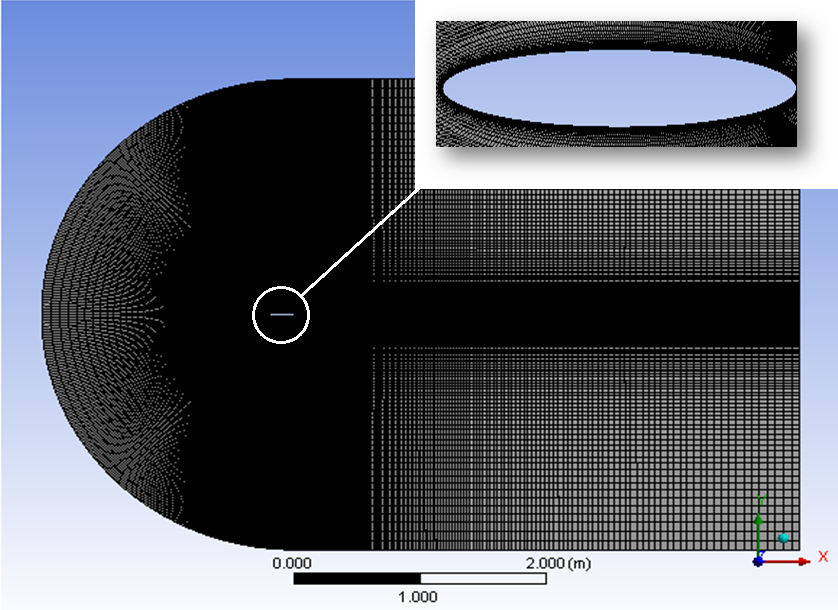  (b) Mesh generation for elliptic airfoil at t/c=16%Figure 1 : Geometry and mesh generation for elliptical airfoil at t/c=16%Figure 2: Mesh independence study at α=0⁰at four levels of mesh(a): Pressure coefficient at α=0⁰ for different turbulence models	 (b): Pressure coefficient at α=2⁰ for different turbulence models(c): Pressure coefficient at α=4⁰ for different turbulence models(d): Pressure coefficient at α=6⁰ for different turbulence modelsFigure 3: The pressure coefficients at different AOA using different turbulence models.Figure 4: The effect of Reynolds number on airfoil lift coefficientFigure 5: The effect of Reynolds number on airfoil drag coefficientFigure 6: The effect of Reynolds number on airfoil lift to drag ratioFigure 7: The effect of airfoil thickness ratio on lift coefficient.Figure 8: The effect of airfoil thickness ratio on drag coefficient.Figure 9: The effect of airfoil thickness ratio on lift to drag ratio.Figure 10: The influence of maximum thickness location on airfoil lift coefficient.Figure 11: The influence of maximum thickness location on airfoil drag coefficient.Figure 12: Influence of thickness locations on airfoil max lift/drag ratio characteristics.CP  Pressure Coefficient(-)CD   Drag Coefficient(-)CL   Lift Coefficient(-)L/D Lift to drag coefficient(-)X/C thickness location(-)TR thickness ratio(-)AOA  angle of attack(-)